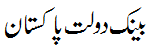 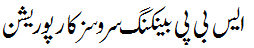 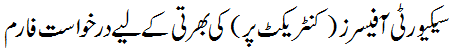 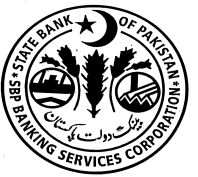 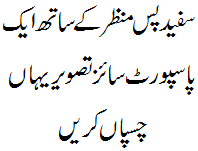 Serial #: (for official use)__________________Please read the instructions carefully given at the bottom before filling in this Form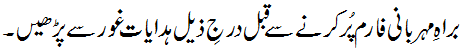 Instructions to CandidatesAll entries in this Form shall be printed in capital letters or written in legible handwriting.Candidates employed in public/private institutions will be required to submit relieving certificate, if selected.Only those candidates will be regarded as eligible who meet the minimum eligibility criteria prescribed for the post as mentioned in the advertisement for the position of Security Officer (on contract).Incomplete, delayed or applications without required documents are liable to be rejected.Misinformation or any attempt to influence the selection process will be considered a definite disqualification for current as well as for all future recruitments at SBP BSC, even if the candidate is otherwise qualified.Duly filled in Application Form along with updated CV, attested copies of all educational documents and experience certificates including service book, CNIC, 3 passport size photographs (taken during last six months) must reach to Senior Joint Director, Talent Resourcing Division, Human Resource Management Department, SBP Banking Services Corporation, Head Office, I. I. Chundrigar Road, Karachi latest by June 10, 2016.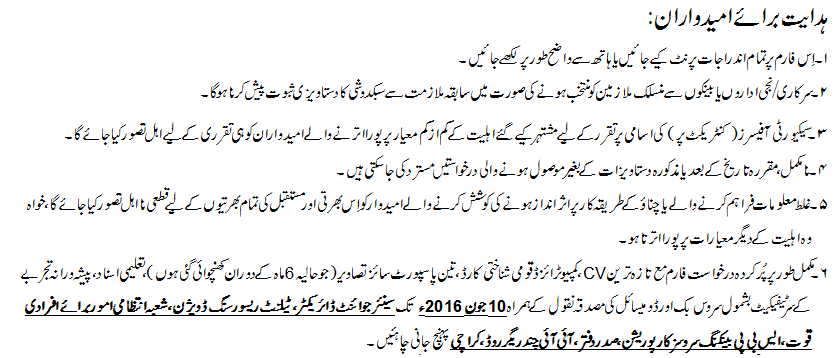 Section I-Personal Information    Section I-Personal Information    Section I-Personal Information    Section I-Personal Information    Section I-Personal Information    Section I-Personal Information    Section I-Personal Information    Section I-Personal Information    Section I-Personal Information    Section I-Personal Information    Section I-Personal Information    Section I-Personal Information    Section I-Personal Information    Section I-Personal Information    Section I-Personal Information    Section I-Personal Information    Section I-Personal Information    Section I-Personal Information    Section I-Personal Information    Section I-Personal Information    Section I-Personal Information    Section I-Personal Information    Section I-Personal Information    Section I-Personal Information    Section I-Personal Information    Name       RankRankRankLt Col (R)Lt Col (R)Father’s NameFather’s NameCNIC Number   CNIC Number   CNIC Number   CNIC Number   CNIC Number   ----Service #Service #Service #Arm/BranchArm/BranchArm/BranchArm/BranchArm/BranchArm/BranchArm/BranchArm/BranchArm/BranchArm/BranchArm/BranchArm/BranchLast Unit ServedLast Unit ServedLast Unit ServedLast Unit ServedLast Unit ServedLast Unit ServedLast Unit ServedLast Unit ServedTotal ServiceTotal ServiceTotal ServiceTotal ServiceTotal ServiceTotal ServiceMedical CategoryMedical CategoryMedical CategoryMedical CategoryDate of Birth (DD/MM/YYYY)Date of Birth (DD/MM/YYYY)Date of Birth (DD/MM/YYYY)Date of Birth (DD/MM/YYYY)DomicileDomicileDomicileDomicileDomicileDomicileDomicileDomicileDomicileDomicileDomicileDomicileDomicileDomicileDomicileDate of CommissionDate of CommissionDate of CommissionDate of CommissionDate of CommissionDate of CommissionDate of CommissionDate of CommissionDate of CommissionDate of SODDate of SODDate of SODDate of SODDate of SOD   -    -        -    -        -    -        -    -     Reason for Retirement:      Reason for Retirement:      Reason for Retirement:      Reason for Retirement:      Reason for Retirement:      Reason for Retirement:      Reason for Retirement:      Reason for Retirement:      Reason for Retirement:      Reason for Retirement:      Reason for Retirement:      Reason for Retirement:      Reason for Retirement:      Reason for Retirement:      Reason for Retirement:      Reason for Retirement:      Reason for Retirement:      Reason for Retirement:      Reason for Retirement:      Reason for Retirement:      Reason for Retirement:      Reason for Retirement:      Reason for Retirement:      Reason for Retirement:      Reason for Retirement:      Reason for Retirement:      Reason for Retirement:      Reason for Retirement:      Reason for Retirement:      Reason for Retirement:      Physical Disability: If Any Physical Disability: If Any Physical Disability: If Any Physical Disability: If Any Physical Disability: If Any Physical Disability: If Any Physical Disability: If Any Physical Disability: If Any Physical Disability: If Any Physical Disability: If Any Physical Disability: If Any Physical Disability: If Any Physical Disability: If Any Physical Disability: If Any Physical Disability: If Any Physical Disability: If Any Physical Disability: If Any Physical Disability: If Any Physical Disability: If Any Physical Disability: If Any Physical Disability: If Any Physical Disability: If Any Physical Disability: If Any Physical Disability: If Any Physical Disability: If Any Physical Disability: If Any Physical Disability: If Any Physical Disability: If Any Address: Current/MailingAddress: Current/MailingAddress: Current/MailingAddress: Current/MailingAddress: Current/MailingAddress: Current/MailingAddress: Current/MailingAddress: Current/MailingAddress: Permanent Address: Permanent Address: Permanent Address: Permanent Address: Permanent Address: Permanent Address: Permanent Address: Permanent Address: Permanent Address: Permanent Phone (Residence)Phone (Residence)Phone (Residence)Phone (Residence)Phone (Residence)Phone (Residence)Phone (Office)Phone (Office)Phone (Office)Phone (Office)Phone (Office)Phone (Office)Mobile No.Mobile No.Mobile No.Mobile No.Mobile No.Mobile No.Mobile No.Mobile No.Mobile No.E-mail addressE-mail addressE-mail addressE-mail addressE-mail addressE-mail addressE-mail addressE-mail addressE-mail addressE-mail addressE-mail addressE-mail addressSection II-Qualification (Please use extra sheet, if required)Academic QualificationAcademic QualificationName of  University/InstitutionDegree/certificateDegree/certificateSubject/SpecializationYear of PassingPercentage/CGPAProfessional QualificationProfessional QualificationName of  University/InstitutionDegree/certificateSubject/SpecializationYear of PassingPercentage/CGPASection III-Experience (Please use extra sheet, if required)Section III-Experience (Please use extra sheet, if required)Section III-Experience (Please use extra sheet, if required)Sr. No.Designation/AppointmentOrganizationOrganizationFromToSection IV-Posting Preferences 1. 1. 2. Section V-Preferred Place of  Interview (please tick only one)Section V-Preferred Place of  Interview (please tick only one)Section V-Preferred Place of  Interview (please tick only one)Karachi    Lahore    Lahore    Islamabad    Section VI-Any other information you want to provide:I certify that the information given above is correct to the best of my knowledge and that I have not withheld any information, which may adversely affect my fitness for employment. I further certify that I have never been expelled or otherwise penalized for misconduct by any educational, professional institution or previous employer and that I have never been convicted by any court of law. I understand that in the event of my contract employment at SBP Banking Services Corporation, if it is found that any statement made by me is untrue, it shall be treated as an act subversive of discipline of SBP BSC and will be sufficient cause for termination/dismissal of my services.I also understand that my application is liable to be rejected in case I do not meet the minimum eligibility criteria as mentioned in the advertisement for the post of Security Officer (on contract).I certify that the information given above is correct to the best of my knowledge and that I have not withheld any information, which may adversely affect my fitness for employment. I further certify that I have never been expelled or otherwise penalized for misconduct by any educational, professional institution or previous employer and that I have never been convicted by any court of law. I understand that in the event of my contract employment at SBP Banking Services Corporation, if it is found that any statement made by me is untrue, it shall be treated as an act subversive of discipline of SBP BSC and will be sufficient cause for termination/dismissal of my services.I also understand that my application is liable to be rejected in case I do not meet the minimum eligibility criteria as mentioned in the advertisement for the post of Security Officer (on contract).I certify that the information given above is correct to the best of my knowledge and that I have not withheld any information, which may adversely affect my fitness for employment. I further certify that I have never been expelled or otherwise penalized for misconduct by any educational, professional institution or previous employer and that I have never been convicted by any court of law. I understand that in the event of my contract employment at SBP Banking Services Corporation, if it is found that any statement made by me is untrue, it shall be treated as an act subversive of discipline of SBP BSC and will be sufficient cause for termination/dismissal of my services.I also understand that my application is liable to be rejected in case I do not meet the minimum eligibility criteria as mentioned in the advertisement for the post of Security Officer (on contract).I certify that the information given above is correct to the best of my knowledge and that I have not withheld any information, which may adversely affect my fitness for employment. I further certify that I have never been expelled or otherwise penalized for misconduct by any educational, professional institution or previous employer and that I have never been convicted by any court of law. I understand that in the event of my contract employment at SBP Banking Services Corporation, if it is found that any statement made by me is untrue, it shall be treated as an act subversive of discipline of SBP BSC and will be sufficient cause for termination/dismissal of my services.I also understand that my application is liable to be rejected in case I do not meet the minimum eligibility criteria as mentioned in the advertisement for the post of Security Officer (on contract).Signature of Applicant:Date:      -    -     Section VII-Undertaking